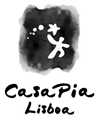 Atividade:   Eco-Cozinheiro  (CEF de Cozinheiro, do CED D. Maria Pia )Escalão: 2º escalão: 2º e 3º ciclos do ensino básicoEmenta:Sopa :  Creme de legumes Prato principal: Salmão com crumble de amêndoa e aveia Sobremesa: Trifle de frutos vermelhos Ementa em anexo ( pdf) Memória descritiva: A presente ementa destina-se a um concurso para comida saudável com preocupação na sustentabilidade do planeta, tendo em consideração a região do país em que nos encontramos e destinado a toda a comunidade escolar. Adotar uma alimentação saudável nas Escolas  não é sinónimo de pratos sem sabor ou de refeições menos conseguidas. É sim, o desafio de realçar o melhor sabor que os produtos nos oferecem, com a menor manipulação possível. Foi o que pretendemos fazer… A Eco-ementa que  propomos foi elaborada a pensar em vários pressupostos :Alimentação saudável; Alimentação mediterrânica ( utilizando alimentos frescos e naturais como azeite, fruta, legumes, tentando evitar produtos industrializados);Utilização de Produtos da horta pedagógica do CED D. Maria Pia (Tentamos criar uma ementa com custos reduzidos, saudável e que a nível visual fosse apelativa. Escolhemos produtos frescos e maioritariamente locais.)Participação do maior número possível  de elementos da Comunidade Escolar/local ( alunos do 1º e 2º ciclo , na Horta Pedagógica, Alunos do CEF de Cozinheiro, Elementos/docentes da Projeto Eco-Escolas, Formadores de Cozinha, Docente  de Cidadania e Mundo Atual, moradores com hortas comunitárias ) Na escolha da nossa ementa tentamos  incluir produtos hortícolas de primavera/verão, de preferência produzidos na Horta Pedagógica existente no CED; incentivar à utilização dos produtos naturais e saudáveis; aumentar o consumo de legumes e fruta; adequar as técnicas e procedimentos culinários ao lema “desperdício 0” (aproveitamento total de produtos hortícolas) e ao consumo sustentável de água e energia; ser económica e reprodutível na cantina da escola e apresentar um valor energético adequado .Registo das principais etapas:
Numa primeira etapa, os alunos pesquisaram em diferentes meios (internet, livros, revistas da especialidade, ementas de cantinas escolares), produtos e pratos que refletissem as caraterísticas requeridas para a elaboração de uma ementa sazonal primavera/verão, saudável, sustentável e replicável no contexto de uma cantina escolar.
Numa segunda etapa, e em grupo de turma, foi feito um brainstorming para chegarmos a uma refeição completa e saudável para apresentar no desafio Eco Cozinheiro.  
Numa terceira etapa, a turma apresentou a sua proposta com base nas caraterísticas definidas e foi feita uma votação para os pratos que mais se identificavam com esta realidade, tendo sido escolhida a ementa final a apresentar.
Assim , a escolha dos legumes recaiu nos produtos da horta pedagógica, sendo estes  frescos e provenientes de uma agricultura sustentável. Optou-se por reforçar o uso de ervas aromáticas. A sopa, por ser para uma escola, irá  ajudar a fomentar nos jovens o hábito pela ingestão de legumes, considerando-se como um bom início de refeição, por ser servida quente, por ser leve, rica em água e nutrientes, valorizando, igualmente,  a Dieta Mediterrânica e o modo como a Escola pode potenciar a melhoria da qualidade dos alimentos utilizados e a (re)introdução de novos produtos hortícolas .Os brócolos e o  agrião são muito ricos em fibra e perfeitos para usar na base de creme de legumes. A escolha dos toppings  poderá ter novos sabores todas as semanas , de acordo com a altura do ano( produtos sazonais) , não havendo  desperdício alimentar.
O peixe (salmão) base de uma  alimentação sustentável em que a segurança alimentar, meio ambiente e bem-estar animal, geridos de forma responsável deverão contribuir para a redução da pegada carbónica, também poderá ser utilizada dando nova versão aos pratos mais clássicos. Para sobremesa, foi escolhida uma sobremesa saudável. A combinação de frutos vermelhos com iogurte  de soja  e as madalenas clássicas sem glúten/lactose resultam num  delicioso trifle de frutos vermelhos .
Aspetos de Sustentabilidade ambiental considerados: Todos os restos de legumes, verduras e fruta não utilizados na confeção da refeição serão  deitados no posto de compostagem que se encontra na Horta da escola, para posteriormente produzir estrume ecológico para a mesma.      A utilização de produtos de origem mediterrânica, fáceis de encontrar na nossa região, faz também diminuir os custos e as emissões de carbono associadas ao transporte dos alimentos entre grandes distâncias. Foram separadas as embalagens, papel/cartão e vidro.Os preços foram calculados através do custo atual dos produtos, tendo como referência o site de uma grande superfície. A ementa produzida é nutricionalmente saudável e equilibrada.Valor Nutricional energético:Valor Nutricional energético:Valor Nutricional energético:Os valores nutricionais foram obtidos a partir de uma tabela de composição de alimentos do Instituto Nacional Dr. Ricardo Jorge.(Fonte: Tabela da Composição de Alimentos. Instituto Nacional de Saúde Doutor Ricardo Jorge, I. P.- INSA. v 3.2 – 2018),Ficha técnica Creme de legumes (2Pax):Ficha técnica  Salmão com crumble de amêndoa e aveia (2Pax):Ficha técnica  Trifle de frutos vermelhos (2Pax):Obs: Os ingredientes assinalados com * correspondem a produtos que não terão custo acrescido ou adicional  visto  serem utilizados os produtos retirados da Horta Pedagógica. Finalmente e  do ponto de vista pedagógico, o concurso  eco – cozinheiro  permite o desenvolvimento da organização entre pares e da divisão de tarefas, autonomia, espírito colaborativo, a consciencialização ambiental e o estreitamento das relações - quer entre pares, quer com os adultos.De salientar ainda outros aspetos  positivos na participação deste concurso, nomeadamente  a interdisciplinaridade e a verticalidade  na aprendizagem entre os vários  ciclos de ensino. 

CED D. Maria Pia ,fevereiro , Lisboa 2023Prato principal : Salmão com crumble de amêndoa e aveiaPrato principal : Salmão com crumble de amêndoa e aveiaPrato principal : Salmão com crumble de amêndoa e aveiaPrato principal : Salmão com crumble de amêndoa e aveiaPrato principal : Salmão com crumble de amêndoa e aveiaPrato principal : Salmão com crumble de amêndoa e aveiaPrato principal : Salmão com crumble de amêndoa e aveiaPrato principal : Salmão com crumble de amêndoa e aveiaPrato principal : Salmão com crumble de amêndoa e aveiaPrato principal : Salmão com crumble de amêndoa e aveiaPrato principal : Salmão com crumble de amêndoa e aveiaPrato principal : Salmão com crumble de amêndoa e aveiaValor nutricional/ energético( por cada 100 gr de parte edível)Valor nutricional/ energético( por cada 100 gr de parte edível)SalmãoAmêndoa Aveia Batata doceSalsa fresca azeiteMelPimentaFuncho salLimãoEnergia ( Kcal)Energia ( Kcal)26264338912320899314273323131Lípidos( g)Lípidos( g)21,9566,90099,902,70,40,30,3Lípidos saturadosLípidos saturados4,24,71,20014,400,90,10,10,1Hidratos de carbono((g)Hidratos de carbono((g)07,266.228,30,407838,32,61,91,9açucaresaçucares04,607,90,407838,32,61,91,9Fibras( g)Fibras( g)01210,62,72,90026,53,32,12,1Proteínas ( g)Proteínas ( g)16,221,616,813,10,10,510,72,80,50,5Sódio( mg)Sódio( mg)386213400,1625722Potássio(mg)Potássio(mg)300860429350750051670400140140SalSal0,1000,10,1000,1000Sopa : Creme de legumes Sopa : Creme de legumes Sopa : Creme de legumes Sopa : Creme de legumes Sopa : Creme de legumes Sopa : Creme de legumes Sopa : Creme de legumes Sopa : Creme de legumes Sopa : Creme de legumes Sopa : Creme de legumes Valor nutricional/ energético  ( por cada 100 gr de parte edível)BrócolosCourgeteAlho francêsagriãoHortelãazeiteNoz moscadaPimentasalEnergia ( Kcal)321926295189950627331Lípidos( g)0,80,30,30,90,799,936,32,70,3Lípidos saturados0,10,10,10,30,114,412,10,90,1Hidratos de carbono((g)1,522,90,45,3028,538,31,9açucares1,21,92,20,45,1024,538,31,9Fibras( g)2,611,533,9020,826,52,1Proteínas ( g)3,41,60,93,43,80,15,810,70,5Sódio( mg)8344915016252Potássio(mg)3702502402302600350670140Sal0000,10000,10Valor nutricional/ energético( por cada 100 gr de parte edível)FramboesasHortelãAzeite Açúcar amareloOvos Mirtilos Farinha maizena Iogurte romãCanelaEnergia ( Kcal)4951899397149433554160315Lípidos( g)0,60,799,9010,80,60,500,20,43,2Lípidos saturados00,114,402,70,10,100.10,10,7Hidratos de carbono((g)5,15,3097,506,48651255,5açucares5,15,1097,506,4051255,5Fibras( g)6,73,9003,1103,424,4Proteínas ( g)0,93,80,10130,50,504,90,43,9Sódio( mg)1150181400,6072326Potássio(mg)2302600531300,20200240500Sal00000,400,02 0,200,1Ingredientes QuantidadeUnidadeCusto unitário Kg/L/UnidadesCusto Total €ObservaçõesObservaçõesIngredientes QuantidadeUnidadeCusto unitário Kg/L/UnidadesCusto Total €ObservaçõesObservaçõesAlho francês0,1kg00,00 €**Agrião0,07kg00,00 €**Brócolos0,25kg00,00 €**azeite0,005L5,590,03 €courgette0,25kg1,990,50 €sal0,002kg0,250,00 €noz-moscada0,002kg28,670,06 €pimenta0,002kg16,460,03 €Hortelã              0,002  Kg00,00 €**Preço de custo totalPreço de custo totalPreço de custo totalPreço de custo total0,62 €0,62 €0,62 €Preço de custo total / DosePreço de custo total / DosePreço de custo total / DosePreço de custo total / Dose0,31 €0,31 €0,31 €Ingredientes QuantidadeUnidadeCusto unitário Kg/L/UnidadesCusto Total €ObservaçõesObservaçõesIngredientes QuantidadeUnidadeCusto unitário Kg/L/UnidadesCusto Total €ObservaçõesObservaçõessalmão0,4kg13,995,60 €amêndoa picada0,04kg27,791,11 €flocos de aveia0,02kg2,690,05 €mel0,02L11,170,22 €azeite0,04L5,590,22 €Funcho0,01kg79,50,80 €sal0,003kg0,250,00 €pimenta em pó0,002kg16,460,03 €batata doce0,3kg1,790,54 €limão0,02kg00,00 €                 *vinagre balsâmico0,02L8,360,17 €Rúcula0,05kg9,50,48 €alecrim0,2 Kg00,00 €**Preço de custo totalPreço de custo totalPreço de custo totalPreço de custo total8,57 €8,57 €8,57 €Preço de custo total / DosePreço de custo total / DosePreço de custo total / DosePreço de custo total / Dose4,29 €4,29 €4,29 €Ingredientes QuantidadeUnidadeCusto unitário Kg/L/UnidadesCusto Total €ObservaçõesObservaçõesIngredientes QuantidadeUnidadeCusto unitário Kg/L/UnidadesCusto Total €ObservaçõesObservaçõesMirtilos0,15kg7,981,20 €Açúcar amarelo0,15kg1,590,24 €Iogurte grego natural0,5kg2,981,49 €Romã0,02kg2,990,06 €Hortelã0,002kg00,00 €**Framboesas0,15kg7,981,20 €Ovos0,02kg2,550,05 €Sal0,002kg0,250,00 €Farinha  Maizena0,1Kg2,290,23 €Paus de canela0,02Kg00,00 €*Limão0,02kg1,690,03 €Fermento para bolos0,002kg16,730,03 €azeite0,02kg5,590,11 €Preço de custo totalPreço de custo totalPreço de custo totalPreço de custo total4,64 €4,64 €4,64 €Preço de custo total / DosePreço de custo total / DosePreço de custo total / DosePreço de custo total / Dose2,32 €2,32 €2,32 €